Zuviel des Guten?                                        AB 48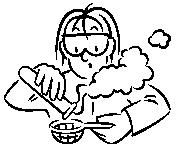 Einfluss von Düngemitteln auf stehende Gewässer1. Notiere deine Beobachtungen und Werte in der Tabelle.DüngemittelgehaltBeobachtungennach 1. WocheBeobachtungennach 2. WocheBeobachtungennach 3. WocheBeobachtungennach 4. WocheLebewesen im Wasser?Aussehen nach Verdunklung2. Erkläre deine Beobachtungen.3. Welche Vorgänge in einem See werden durch das Verdunkeln nachgestellt?Kisam21	Seite 1/1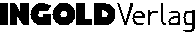 Becherglas ABecherglas BBecherglas C